Guided Reading:

Try and read something every day. This could be a book, comic, or listening to an adult reading to you. Audible is also providing free audiobooks, and StorylineOnline has a lot of stories to listen to like we have done in the classroom.



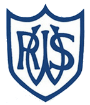 Western Road Community Primary School Weekly English PlanWestern Road Community Primary School Weekly English PlanWestern Road Community Primary School Weekly English PlanWestern Road Community Primary School Weekly English PlanWestern Road Community Primary School Weekly English PlanWestern Road Community Primary School Weekly English PlanWestern Road Community Primary School Weekly English PlanClass: Larch (Year 3)Class: Larch (Year 3)Teacher: Miss DooneTeacher: Miss DooneTerm: 5Week Beginning: 27.04.20Week Beginning: 27.04.20Theme: InnovationTheme: InnovationTheme: InnovationTheme: InnovationTheme: InnovationBook / Text: Augustus and His SmileBook / Text: Augustus and His SmileBook / Text: Augustus and His SmileBook / Text: Augustus and His SmileBook / Text: Augustus and His SmileWarm UpWarm UpTeaching and LearningTeaching and LearningActivityActivityActivityNext StepsNext StepsMondayHow many words can you make using these letters?
a e i o u t f g hHow many words can you make using these letters?
a e i o u t f g hThis week, you will be changing the story of Augustus and His Smile to make it into your own version, we have done this before in class with other stories. 
This week, you will be changing the story of Augustus and His Smile to make it into your own version, we have done this before in class with other stories. 
You need to use the planning template attached to plan your own version of the story which you will be writing in stages this week. 
We have used this template with other stories this year, too.
You can either type straight onto the template on SeeSaw by clicking Add Response or you can print/handwrite your plan.You need to use the planning template attached to plan your own version of the story which you will be writing in stages this week. 
We have used this template with other stories this year, too.
You can either type straight onto the template on SeeSaw by clicking Add Response or you can print/handwrite your plan.You need to use the planning template attached to plan your own version of the story which you will be writing in stages this week. 
We have used this template with other stories this year, too.
You can either type straight onto the template on SeeSaw by clicking Add Response or you can print/handwrite your plan.Check back through your plan to ensure it makes sense.Check back through your plan to ensure it makes sense.TuesdaySPAG Warm Up:
Is this sentence in the past perfect or future perfect tense?
How do you know?

Julia will have had a nice dinner.SPAG Warm Up:
Is this sentence in the past perfect or future perfect tense?
How do you know?

Julia will have had a nice dinner.Today, you are going to start writing your own version of Augustus and His Smile!Today, you are going to start writing your own version of Augustus and His Smile!Use your planning sheet to help you think about what you are going to include.

Today, you need to write the BEGINNING of your story. As Augustus… is a short book, this doesn’t need to be too long – all you need to do is introduce the character and say what they have lost. For example:
Gary the snail was upset. He had lost his shell. So he set out on a journey to find it. 
You can type directly onto the note template in SeeSaw by clicking Add Response, or you can handwrite your work and upload a photo of it. Use your planning sheet to help you think about what you are going to include.

Today, you need to write the BEGINNING of your story. As Augustus… is a short book, this doesn’t need to be too long – all you need to do is introduce the character and say what they have lost. For example:
Gary the snail was upset. He had lost his shell. So he set out on a journey to find it. 
You can type directly onto the note template in SeeSaw by clicking Add Response, or you can handwrite your work and upload a photo of it. Use your planning sheet to help you think about what you are going to include.

Today, you need to write the BEGINNING of your story. As Augustus… is a short book, this doesn’t need to be too long – all you need to do is introduce the character and say what they have lost. For example:
Gary the snail was upset. He had lost his shell. So he set out on a journey to find it. 
You can type directly onto the note template in SeeSaw by clicking Add Response, or you can handwrite your work and upload a photo of it. See if you can add more description into the start of your story!See if you can add more description into the start of your story!WednesdaySPAG warm up:
Miss Doone can’t remember what a conjunction is! Can you remind her? (Hint: remember FANBOYS!)SPAG warm up:
Miss Doone can’t remember what a conjunction is! Can you remind her? (Hint: remember FANBOYS!)Today, you are going to continue writing your own version of Augustus and His Smile!Today, you are going to continue writing your own version of Augustus and His Smile!Use your planning sheet to help you think about what you are going to include.

Today, you need to write the first part of the MIDDLE of your story. As Augustus… is a short book, this doesn’t need to be too long – all you need to do is say where the character went and what they found (not their missing thing, yet!)
For example:
Gary the snail travelled up a tall building. He found lots of people inside, but he didn’t find his shell. Then, he went to the beach and swam in the sea, he saw a turtle but he didn’t find his shell. 
You can type directly onto the note template in SeeSaw by clicking Add Response, or you can handwrite your work and upload a photo of it. Use your planning sheet to help you think about what you are going to include.

Today, you need to write the first part of the MIDDLE of your story. As Augustus… is a short book, this doesn’t need to be too long – all you need to do is say where the character went and what they found (not their missing thing, yet!)
For example:
Gary the snail travelled up a tall building. He found lots of people inside, but he didn’t find his shell. Then, he went to the beach and swam in the sea, he saw a turtle but he didn’t find his shell. 
You can type directly onto the note template in SeeSaw by clicking Add Response, or you can handwrite your work and upload a photo of it. Use your planning sheet to help you think about what you are going to include.

Today, you need to write the first part of the MIDDLE of your story. As Augustus… is a short book, this doesn’t need to be too long – all you need to do is say where the character went and what they found (not their missing thing, yet!)
For example:
Gary the snail travelled up a tall building. He found lots of people inside, but he didn’t find his shell. Then, he went to the beach and swam in the sea, he saw a turtle but he didn’t find his shell. 
You can type directly onto the note template in SeeSaw by clicking Add Response, or you can handwrite your work and upload a photo of it. See if you can add more description into the middle of your story!See if you can add more description into the middle of your story!ThursdaySPAG warm up:
What is wrong with this sentence?
Badger should of stayed still whilst she was being brushed.SPAG warm up:
What is wrong with this sentence?
Badger should of stayed still whilst she was being brushed.Today, you are going to continue writing your own version of Augustus and His Smile!Today, you are going to continue writing your own version of Augustus and His Smile!Use your planning sheet to help you think about what you are going to include.

Today, you need to write the next part of the MIDDLE of your story. As Augustus… is a short book, this doesn’t need to be too long – all you need to do is say where the character went and what they found (not their missing thing, yet!)
For example:
Gary the snail went underneath a leaf. He met lots of small bugs, but he couldn’t find his shell. Then, he slowly returned home, until…You need to end with the word ‘until’ so your character can find their missing thing tomorrow!
You can type directly onto the note template in SeeSaw by clicking Add Response, or you can handwrite your work and upload a photo of it. Use your planning sheet to help you think about what you are going to include.

Today, you need to write the next part of the MIDDLE of your story. As Augustus… is a short book, this doesn’t need to be too long – all you need to do is say where the character went and what they found (not their missing thing, yet!)
For example:
Gary the snail went underneath a leaf. He met lots of small bugs, but he couldn’t find his shell. Then, he slowly returned home, until…You need to end with the word ‘until’ so your character can find their missing thing tomorrow!
You can type directly onto the note template in SeeSaw by clicking Add Response, or you can handwrite your work and upload a photo of it. Use your planning sheet to help you think about what you are going to include.

Today, you need to write the next part of the MIDDLE of your story. As Augustus… is a short book, this doesn’t need to be too long – all you need to do is say where the character went and what they found (not their missing thing, yet!)
For example:
Gary the snail went underneath a leaf. He met lots of small bugs, but he couldn’t find his shell. Then, he slowly returned home, until…You need to end with the word ‘until’ so your character can find their missing thing tomorrow!
You can type directly onto the note template in SeeSaw by clicking Add Response, or you can handwrite your work and upload a photo of it. See if you can add more description into the middle of your story!See if you can add more description into the middle of your story!FridaySPAG warm up:

What punctuation has Miss Doone missed?

what a lovely hat exclaimed harrietSPAG warm up:

What punctuation has Miss Doone missed?

what a lovely hat exclaimed harrietToday, you are going to finish writing your own version of Augustus and His Smile!Today, you are going to finish writing your own version of Augustus and His Smile!Use your planning sheet to help you think about what you are going to include.

Today, you need to write the END of your story. As Augustus… is a short book, this doesn’t need to be too long – all you need to do is say where the character found their missing thing and what they needed to do to keep/find it.
For example:
…Gary the snail found his shell underneath his bed at home! He realised all he had to do to find it was make sure to check everywhere carefully to see where he had left it! The end.
You can type directly onto the note template in SeeSaw by clicking Add Response, or you can handwrite your work and upload a photo of it. Use your planning sheet to help you think about what you are going to include.

Today, you need to write the END of your story. As Augustus… is a short book, this doesn’t need to be too long – all you need to do is say where the character found their missing thing and what they needed to do to keep/find it.
For example:
…Gary the snail found his shell underneath his bed at home! He realised all he had to do to find it was make sure to check everywhere carefully to see where he had left it! The end.
You can type directly onto the note template in SeeSaw by clicking Add Response, or you can handwrite your work and upload a photo of it. Use your planning sheet to help you think about what you are going to include.

Today, you need to write the END of your story. As Augustus… is a short book, this doesn’t need to be too long – all you need to do is say where the character found their missing thing and what they needed to do to keep/find it.
For example:
…Gary the snail found his shell underneath his bed at home! He realised all he had to do to find it was make sure to check everywhere carefully to see where he had left it! The end.
You can type directly onto the note template in SeeSaw by clicking Add Response, or you can handwrite your work and upload a photo of it. See if you can add more description into the end of your story!See if you can add more description into the end of your story!